After watching, grammarAfter watching, grammar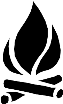 Exercise 1 Put the verbs between brackets in the correct form. Use either present simple or present continuous.Exercise 1 Put the verbs between brackets in the correct form. Use either present simple or present continuous.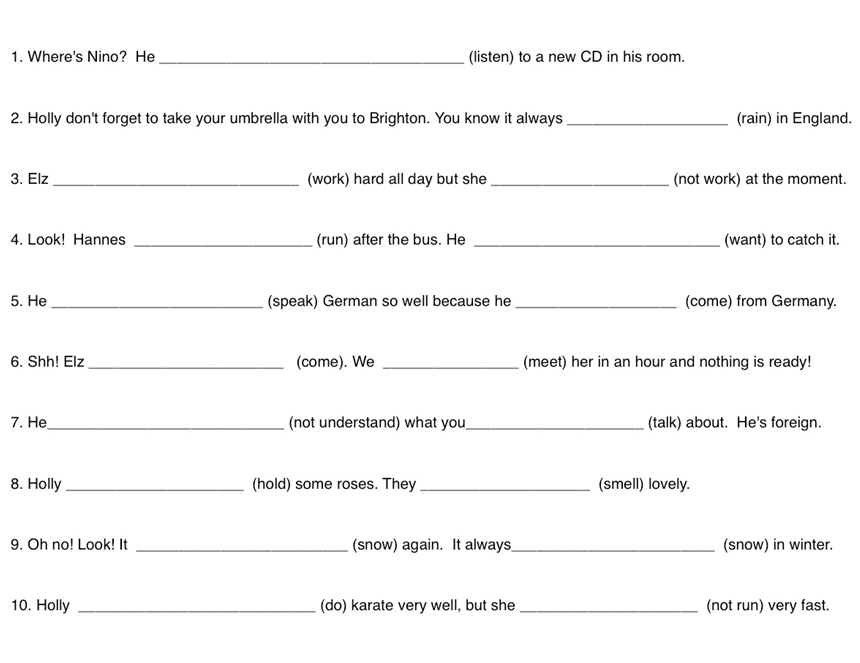 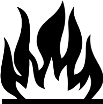 Exercise 2 Explain in your own words how to find the correct form of the present tense forms.Exercise 2 Explain in your own words how to find the correct form of the present tense forms.Exercise 3 Produce similar sentences with blanks as in exercise 1. Give the sentences to a classmate. Can he/she find the correct present tense form? Discuss your results. Ask your teacher if you’re not sure whether your sentences are correct (before giving them to your classmate).Exercise 3 Produce similar sentences with blanks as in exercise 1. Give the sentences to a classmate. Can he/she find the correct present tense form? Discuss your results. Ask your teacher if you’re not sure whether your sentences are correct (before giving them to your classmate).____________________________________________________________________________________________________________________________________________________________________________________________________________________________________________________________________________________________________________________________________________________________________________________________________________________________________________________________________________________________________________________________________________________________________________________________________________________________________________________________________________________________________________________________________________________________________________________________________________________________________________________________________________________________________________________________________________________________________________________________________________________________________________________________________________________________________________________________________________________________________________________________________________________________________________________________________________________________________________________________________________________________________________________________________________________________________________________________________________________________________________________________________________________________________________________________________________________________________________________________________________________________________________________________________________________________________________________________________________________________________________________________________________________________________________________________________________________________________________________________________________________________________________________________________________________________________________________________________________________________________________________________________________________________________________________________________________________________________________________________________________________________________________________________________________________________________________________________________________________________________________________________________________________________________________________________________________________________________________________________________________________________________________________________________________________________________________________________________________________________________________________________________________________________________________________________________________________________________________________________________________________________________________________________________________________________________________________________________________________________________________________________________________________________________________________________________________________________________________________________________________________________________________________________________________________________________________________________________________________________________________________________________________________________________________________